Presentato da:Il presente modulo va inviato nella sua interezza (2 pagine) datato e firmato via mail a info.it@apave.com  oppure via fax allo 0364.300354Verso:Descrizione del reclamo *: ………………………………………………………………………………………………………………………………………….……………………………………………………………………………………………………………………………………………………………………………………………………………………………………………………………………………………………………………………………………………………………………………………………………………………………………………………………………………………………………………………………………………………………………………………………………………………………………………………………………………………………………………………………………………………Documentazione di supporto allegata (eventuale): …………………………………………………………………………………………………..………………………………………………………………………………………………………………………………………………………………………………………………………………………………………………………………………………………………………………………………………………………………………………………………………………………………………………………………………………………………………………………………………………………………Ho sporto reclamo diretto alla persona/organizzazione interessata?	SI        NO Con quale esito? ………………………………………………………………………………………………………………………………………………………..………………………………………………………………………………………………………………………………………………………………………………………………………………………………………………………………………………………………………………………………………………………………………………………………………………………………………………………………………………………………………………………………………………………………Inserendo SI alla domanda relativa all’invio della documentazione alla persona/organizzazione oggetto del reclamo, potrebbe non essere possibile garantire il mantenimento dell’anonimato in quanto i documenti da inviare potrebbero contenere riferimenti personali non eliminabili.Data………………………………………………….      Firma………………………………………………………………………………….TRATTAMENTO DEI DATI PERSONALI – INFORMATIVA AI SENSI DEL REGOLAMENTE EUROPEO SULLA PROTEZIONE DEI DATI N.2016/679 – GDPRAPAVE ITALIA CPM La informa che, ai sensi dell'art. 13 del GDPR, i dati personali da Lei forniti, con la compilazione del modulo reclami saranno acquisiti da APAVE ITALIA CPM per attivare il relativo livello di accesso ai documenti.I dati personali saranno raccolti in una banca dati e potranno formare oggetto di trattamento, effettuato solo internamente a APAVE ITALIA CPM, mediante strumenti manuali e/o informatici, per le seguenti finalità:invio, a Lei medesimo, di comunicazioni e informazioni sul trattamento del reclamo da Lei inoltrato;elaborazioni statistiche necessarie al reporting interno di APAVE ITALIA CPM.Il conferimento dei dati personali richiesti è facoltativo, tuttavia il mancato riempimento dei campi contrassegnati da asterisco, comporterà l’impossibilità di effettuare il trattamento del dato a fini di autorizzazione all’accesso all’area riservata.La base giuridica del trattamento è l’interesse legittimo del Titolare del Trattamento. I dati saranno conservati per un periodo pari a 6 anni.Lei potrà in qualsiasi momento richiedere l’integrazione, la rettifica ed eventualmente la cancellazione dei dati conferiti, ai sensi degli articoli da 15 a 22 del GDPR.I suoi dati NON saranno comunicati a nessun operatore ovvero ad alcun soggetto terzo (ad esclusione del personale dell’ente di accreditamento nel corso degli audit di sorveglianza a carico di APAVE ITALIA CPM; il personale dell’ente di accreditamento è comunque tenuto alla riservatezza e al rispetto del codice etico dell’ente di accreditamento), né saranno oggetto di diffusione, né in Italia né all'estero.Titolare del trattamento dei Suoi dati personali è APAVE ITALIA CPM - Sede Legale Via Artigiani, 63 - 25040 Bienno (BS) - ITALIA.In ogni momento Lei potrà esercitare i diritti di cui agli articoli da 15 a 22 del GDPR, nei confronti del Titolare del trattamento, inviando una e-mail all'indirizzo privacy.it@apave.com.Con la firma, in calce si conferma la presa visione dell’informativa dei dati personali disponibile all’indirizzo:https://italy.apave.com/it-IT/Data-protection-policy.Data………………………………………………….      Firma………………………………………………………………………………….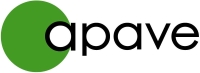 Modulo ReclamiPagina 1 di 2NOME*NOME*COGNOME*COGNOME*RAGIONE SOCIALE*RAGIONE SOCIALE*INDIRIZZOINDIRIZZOCITTA’CAPPRTELEFONO*MAIL:*NOME*NOME*COGNOME*COGNOME*RAGIONE SOCIALE*RAGIONE SOCIALE*TIPOLOGIA ATTIVITA’*TIPOLOGIA ATTIVITA’*INDIRIZZOINDIRIZZOCITTA’CAPPRTELEFONOMAIL:Autorizzo a comunicare l’identità del reclamante alla persona/organizzazione interessata:SI NO Autorizzo a inviare la documentazione alla persona/organizzazione oggetto del reclamo:SI NO 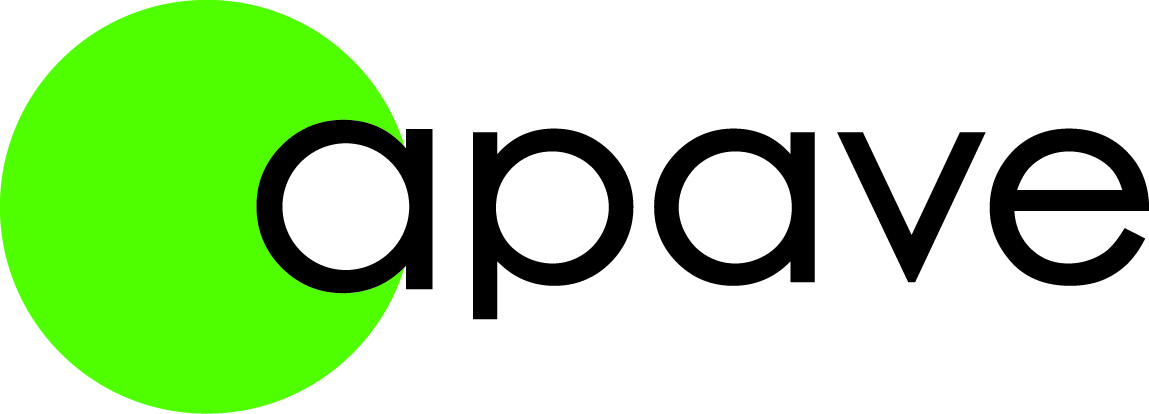 Modulo ReclamiPagina 2 di 2